análise sintática (melhora)Essa proposta foi realizada no dia 07 de abril e vamos fazer sua melhora hoje. Vamos avaliar as questões em nossa aula on-line às 9h10min pelo link abaixo.https://meet.google.com/xyk-buwh-owiDepois, na aula das 10h20min, vocês terão tempo para refazer as questões e enviar as respostas melhoradas pelo Moodle.(Atividade adaptada de Projeto Athos – Língua Portuguesa)Leia o texto a seguir:A associação de moradores do bairro de Ouro Verde, por causa dos altos índices de assaltos, resolveu veicular um outdoor com os seguintes dizeres.Senhores assaltantes, mudem de bairro, aqui todos já foram assaltados.Gl. Disponível em: <http://g1.globo.com/pr/parana/noticia/2011/07/cansados-dos-assaltos-moradores deixam-mensagem-em-outdoor.html>.1) Identifique o vocativo no anúncio.2) O que chama a atenção nessa forma de tratamento dirigida aos assaltantes?3) Explique qual é a função do vocativo nessa comunicação.4) d) O uso desse vocativo pode ser um recurso interessante para anúncios? Por quê?Agora observe este outro texto: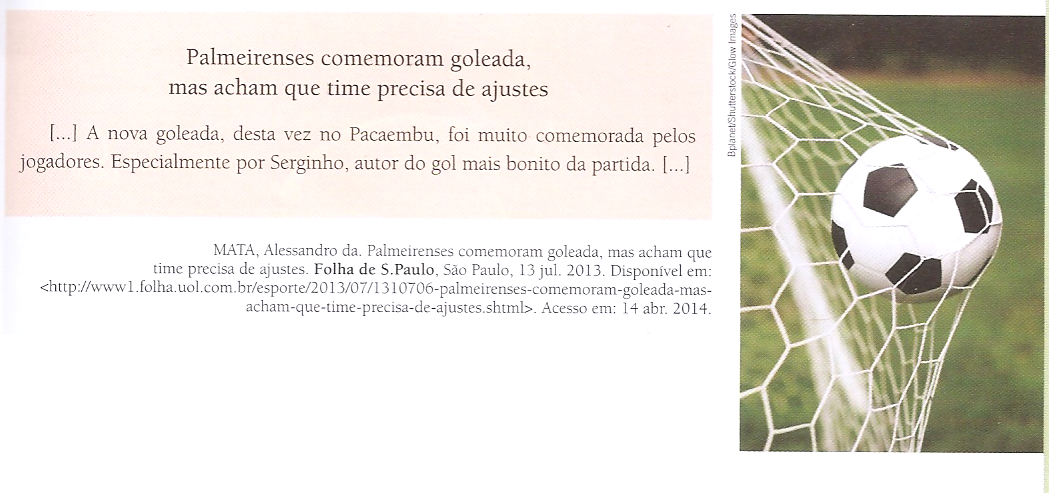 5) Com base no trecho da notícia: “A nova goleada, desta vez no Pacaembu", o que é possível inferir quanto à goleada palmeirense?6) O que torna a comemoração do jogador Serginho especial?7) Que sentido o advérbio especialmente atribui à última parte do texto? E qual sua função sintática?8) Qual a função sintática da expressão “autor do gol mais bonito da partida”? Explique.